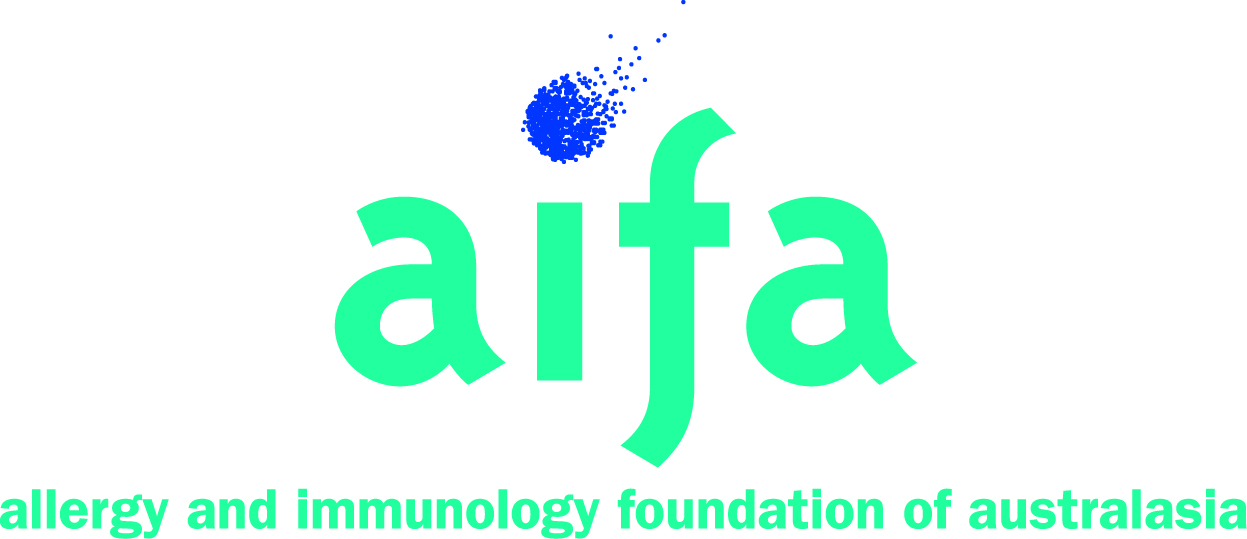 Application for Research Grant _____________________________________________Chief Investigator(The chief investigator will be considered to be the contact point for the project grant and will be understood to be acting for and in concurrence with all investigators)Other Investigators2. Project Title2.1 Project title 2.2 Plain English version of the title 3. Relevance to allergy and other immune disease (max 200 words)Please provide a brief explanation of the relevance of this project to allergy and other immune diseases, including the importance of the issues and the potential significance of clinical application of the research.4. Project SummarySummarise the project in plain English (300 words)Please email this section as a separate Word document to: foundation@allergy.org.auusing the following naming convention: AIFA_Grant_EOI_surname_year.doc5. Aims of the Project (max one page)6. Background, Research Plan and Timeline (max three pages for this section)7. Methodology (max three pages for this section)8. References to the work of others (max one page)9. Investigators9.1 Chief Investigator9.2 Other Investigator 19.3 Other Investigator 29.4 Other Investigator 3Add other investigators where necessary.10. Other ParticipantsAssociate Investigators and Resource PersonnelList here other participants who play some part in, or provide advice on, the research.11. Track Record of Chief InvestigatorList published papers in refereed journals by the chief investigator during the last five years. You may include, if you wish, a paragraph on achievements other than publications.(max one page) 12. Funding12.1 External Funding AgenciesPlease complete below if you are seeking support for this project from any other organisation. 12.2 Is funding and infrastructure available from your institution to allow the project to be completed successfully?12.3 How does this grant application funding relate to other external funding being received?13. Budget Items13.1 Please show all your budget allocations. Do not include GST. Note: A Chief Investigator may not apply for their own salary.If applying for more than one grant for the same project, please detail the budgets relevant for each respective grant.13.2 Please provide justification of the budget. If applying for more than one grant for the same project, please detail budget justification for each grant.15. Ethics and Biosafety ClearancesIf this application has a different title from that which is on the ethical/safety clearance, you must provide a statement to the relevant committee stating that the protocol is identical and requesting that the new title be added. 16. CertificationI certify that all details in this application are correct and I agree to carry out the project in accordance with this application.I certify that sufficient provision is available for such aspects as clerical support, equipment, consumable items, and research accommodation.Chief Investigator         ______________________________	Date     SurnameFirst NameTitleSurnameFirst NameTitleSurnameFirst NameTitleSurnameFirst NameTitleSurnameFirst NameTitleSurnameSurnameFirst NameFirst NameFirst NameTitleTitleDepartmentDepartmentDepartmentDepartmentMobileMobileMobileInstitutionInstitutionInstitutionInstitutionInstitutionInstitutionInstitutionLocationLocationLocationLocationLocationLocationLocationEmailEmailEmailEmailEmailEmailEmailCurrent appointmentCurrent appointmentCurrent appointmentCurrent appointmentCurrent appointmentCurrent appointmentCurrent appointmentAcademic QualificationsAcademic QualificationsAcademic QualificationsAcademic QualificationsAcademic QualificationsAcademic QualificationsAcademic QualificationsYearCountryCountryInstitutionInstitutionInstitutionQualificationPercentage of working time to be devoted toPercentage of working time to be devoted toPercentage of working time to be devoted toPercentage of working time to be devoted toPercentage of working time to be devoted toPercentage of working time to be devoted toPercentage of working time to be devoted toa) this projecta) this projecta) this projectb) other grant funded projectsb) other grant funded projectsb) other grant funded projectsc) all research projectsc) all research projectsc) all research projectsBrief description of other projects and commitmentsBrief description of other projects and commitmentsBrief description of other projects and commitmentsBrief description of other projects and commitmentsBrief description of other projects and commitmentsBrief description of other projects and commitmentsBrief description of other projects and commitmentsSurnameSurnameSurnameFirst NameFirst NameFirst NameTitleTitleDepartmentDepartmentDepartmentDepartmentDepartmentMobileMobileMobileInstitutionInstitutionInstitutionInstitutionInstitutionInstitutionInstitutionInstitutionLocationLocationLocationLocationLocationLocationLocationLocationEmailEmailEmailEmailEmailEmailEmailEmailCurrent appointmentCurrent appointmentCurrent appointmentCurrent appointmentCurrent appointmentCurrent appointmentCurrent appointmentCurrent appointmentAcademic Qualifications (include year in which degrees awarded):Academic Qualifications (include year in which degrees awarded):Academic Qualifications (include year in which degrees awarded):Academic Qualifications (include year in which degrees awarded):Academic Qualifications (include year in which degrees awarded):Academic Qualifications (include year in which degrees awarded):Academic Qualifications (include year in which degrees awarded):Academic Qualifications (include year in which degrees awarded):YearCountryCountryInstitutionInstitutionInstitutionQualificationPercentage of working time to be devoted toPercentage of working time to be devoted toPercentage of working time to be devoted toPercentage of working time to be devoted toPercentage of working time to be devoted toPercentage of working time to be devoted toPercentage of working time to be devoted toPercentage of working time to be devoted toa) this projecta) this projecta) this projecta) this projectb) other grant funded projectsb) other grant funded projectsb) other grant funded projectsb) other grant funded projectsc) all research projectsc) all research projectsc) all research projectsc) all research projectsBrief description of other projects and commitmentsBrief description of other projects and commitmentsBrief description of other projects and commitmentsBrief description of other projects and commitmentsBrief description of other projects and commitmentsBrief description of other projects and commitmentsBrief description of other projects and commitmentsBrief description of other projects and commitmentsSurnameSurnameFirst NameFirst NameFirst NameTitleTitleDepartmentDepartmentDepartmentDepartmentMobileMobileMobileInstitutionInstitutionInstitutionInstitutionInstitutionInstitutionInstitutionLocationLocationLocationLocationLocationLocationLocationEmailEmailEmailEmailEmailEmailEmailCurrent appointmentCurrent appointmentCurrent appointmentCurrent appointmentCurrent appointmentCurrent appointmentCurrent appointmentAcademic Qualifications Academic Qualifications Academic Qualifications Academic Qualifications Academic Qualifications Academic Qualifications Academic Qualifications YearCountryCountryInstitutionInstitutionInstitutionQualificationPercentage of working time to be devoted toPercentage of working time to be devoted toPercentage of working time to be devoted toPercentage of working time to be devoted toPercentage of working time to be devoted toPercentage of working time to be devoted toPercentage of working time to be devoted toa) this projecta) this projecta) this projectb) other grant funded projectsb) other grant funded projectsb) other grant funded projectsc) all research projectsc) all research projectsc) all research projectsBrief description of other projects and commitmentsBrief description of other projects and commitmentsBrief description of other projects and commitmentsBrief description of other projects and commitmentsBrief description of other projects and commitmentsBrief description of other projects and commitmentsBrief description of other projects and commitmentsSurnameSurnameFirst NameFirst NameFirst NameTitleTitleDepartmentDepartmentDepartmentDepartmentMobileMobileMobileInstitutionInstitutionInstitutionInstitutionInstitutionInstitutionInstitutionLocationLocationLocationLocationLocationLocationLocationEmailEmailEmailEmailEmailEmailEmailCurrent appointmentCurrent appointmentCurrent appointmentCurrent appointmentCurrent appointmentCurrent appointmentCurrent appointmentAcademic Qualifications Academic Qualifications Academic Qualifications Academic Qualifications Academic Qualifications Academic Qualifications Academic Qualifications YearCountryCountryInstitutionInstitutionInstitutionQualificationPercentage of working time to be devoted toPercentage of working time to be devoted toPercentage of working time to be devoted toPercentage of working time to be devoted toPercentage of working time to be devoted toPercentage of working time to be devoted toPercentage of working time to be devoted toa) this projecta) this projecta) this projectb) other grant funded projectsb) other grant funded projectsb) other grant funded projectsc) all research projectsc) all research projectsc) all research projectsBrief description of other projects and commitmentsBrief description of other projects and commitmentsBrief description of other projects and commitmentsBrief description of other projects and commitmentsBrief description of other projects and commitmentsBrief description of other projects and commitmentsBrief description of other projects and commitments10.1SurnameFirst NameFirst NameTitleDepartmentDepartmentDepartmentDepartmentInstitutionInstitutionInstitutionInstitutionHours per weekHours per weekQualificationsQualifications10.2SurnameFirst NameFirst NameTitleDepartmentDepartmentDepartmentDepartmentInstitutionInstitutionInstitutionInstitutionHours per weekHours per weekQualificationsQualificationsName and addressAmount requestedAmount requested$Number of years supportHow is the application to this agency different from the one being submitted now?How is the application to this agency different from the one being submitted now?How is the application to this agency different from the one being submitted now?How is the application to this agency different from the one being submitted now?How is the application to this agency different from the one being submitted now?Name and addressAmount requestedAmount requested$Number of years supportHow is the application to this agency different from the one being submitted now?How is the application to this agency different from the one being submitted now?How is the application to this agency different from the one being submitted now?How is the application to this agency different from the one being submitted now?How is the application to this agency different from the one being submitted now?PersonnelSalaryOn CostsAmountSub totalSub totalSub total$EquipmentSub total$Maintenance, consumables and other direct costsSub total$Total Budget (excluding GST)$15.1 Animal Ethics Committee15.1 Animal Ethics Committee15.1 Animal Ethics Committee15.1 Animal Ethics CommitteeApproval requiredYes / NoApproval attachedYes / NoApproval numberIf no, has application been submitted: Y/NIf no, when will you submit: Approval confirmed: _____________________________EO, Animal Ethics Committee                                     Date   Approval confirmed: _____________________________EO, Animal Ethics Committee                                     Date   Approval confirmed: _____________________________EO, Animal Ethics Committee                                     Date   Approval confirmed: _____________________________EO, Animal Ethics Committee                                     Date   15.2 Human Research Ethics Committee15.2 Human Research Ethics Committee15.2 Human Research Ethics Committee15.2 Human Research Ethics CommitteeApproval requiredYes / NoApproval attachedYes / NoApproval numberIf no, has application been submitted: Y/NIf no, when will you submit: Approval confirmed: _____________________________EO, Human Research Ethics Committee                   Date   Approval confirmed: _____________________________EO, Human Research Ethics Committee                   Date   Approval confirmed: _____________________________EO, Human Research Ethics Committee                   Date   Approval confirmed: _____________________________EO, Human Research Ethics Committee                   Date   15.3 Institutional Biosafety Committee15.3 Institutional Biosafety Committee15.3 Institutional Biosafety Committee15.3 Institutional Biosafety CommitteeApproval requiredYes / NoApproval attachedYes / NoApproval numberIf no, has application been submitted: Y/NIf no, when will you submit: Approval confirmed: _____________________________EO, Institutional Biosafety Committee                        Date    Approval confirmed: _____________________________EO, Institutional Biosafety Committee                        Date    Approval confirmed: _____________________________EO, Institutional Biosafety Committee                        Date    Approval confirmed: _____________________________EO, Institutional Biosafety Committee                        Date    